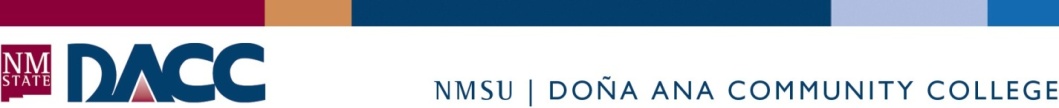 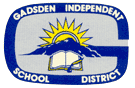 COURSE ARTICULATION AGREEMENTDoña Ana Community CollegeAndGadsden Independent School DistrictPURPOSE. The purpose of this instrument is to document approval of a Course Articulation Plan for specified courses and instructional programs between Dona Ana Community College of New Mexico State University and Gadsden Independent School District .DEFINITION OF ARTICULATION. In higher education, “articulation” refers to systematic processes intended to mesh courses and programs of study between institutions in order to ensure educational continuity, and to facilitate the orderly, unobstructed progress of students from one institution to another as the student purses completion of a degree program.REQUIREMENTS FOR AN ARTICULATED COURSE.  For purposes of articulation between GISD high school courses and DACC courses, an articulated course is one that isPart of the career/technical curriculum at both institutions;Deemed by an assigned representative from each institution be equivalent, based on the course content, student learning outcomes, and exit requirements; andPlaced on a Course Articulation Agreement which has been approved by the career/technical (directors, principals or officers) from each institution.PROCESS FOR TRANSCRIPTING CREDIT.  To be eligible for DACC of NMSU credit via the articulation process:The student mustEarn a grade of “B” or better in the high school articulated course,Meet all DACC admissions requirements as either dual credit or regular student, andEnroll and complete one dual credit or regular college class.GISD will Send a database of all students completing articulated classes. DACC willConfirm and evaluate that the specified articulated course was completed with “B” or better. Inform the student of the status of the request for transcript credit before the start of classes for the next semester.ARTICULATED COURSES.  Attached to this agreement are approved courses for each high school in the GISD District.Gadsden Independent School District                                             Doña Ana Community College____________________________                                                  ____________________________Superintendent                                               Date                                                                     Campus President	                              Date____________________________                                                  ____________________________Dir. Of Career & Technical Education            Date                                                                  Vice President for Academic Affairs              Date